АДМИНИСТРАЦИЯ МУНИЦИПАЛЬНОГО ОБРАЗОВАНИЯ«МОНАСТЫРЩИНСКИЙ РАЙОН» СМОЛЕНСКОЙ ОБЛАСТИП О С Т А Н О В Л Е Н И Еот ______________________№_______О внесении изменений в Положение об оплате труда работников муниципальных образовательных организаций, реализующих образовательные  программы дошкольного, начального общего, основного общего, среднего общего образования и муниципальных организаций дополнительного образования В соответствии с Федеральным законом от 29.12.2012 № 273-ФЗ «Об образовании в Российской Федерации», законом Смоленской области от 30.10.2009 № 100-з «Об оплате труда работников областных государственных учреждений», постановлением Администрации Смоленской области от 19.09.2019 № 546 «Об утверждении примерного положения об оплате труда работников областных государственных бюджетных и автономных учреждений по виду экономической деятельности «Образование» (в редакции от 05.10.2020 № 595, от 09.04.2021 № 228, от 29.09.2022 № 696, от 06.12.2022 № 899)Администрация муниципального образования «Монастырщинский район» Смоленской области п о с т а н о в л я е т:Внести в Положение об оплате труда работников муниципальных образовательных организаций, реализующих образовательные программы дошкольного, начального общего, основного общего, среднего общего образования и муниципальных организаций дополнительного образования, утвержденное постановлением Администрации муниципального образования «Монастырщинский район» Смоленской области от 19.08.2021 № 0296, следующие изменения:Изложить приложение № 2 в новой редакции (прилагается).Изложить приложение № 6 в новой редакции (прилагается).Изложить приложение № 7 в новой редакции (прилагается).Настоящее постановление вступает в силу с момента подписания и распространяет свое действие на правоотношения, возникшие с 01.10.2022.РЕКОМЕНДУЕМЫЕ РАЗМЕРЫ должностных окладов (ставок заработной платы) педагогических работников областных государственных бюджетных и автономных учреждений по виду экономической деятельности «Образование»                                                                                                                                                (рублей)РЕКОМЕНДУЕМЫЕ РАЗМЕРЫдолжностных окладов (ставок заработной платы) руководителей структурных подразделений и их заместителей, иных должностей руководителей областных государственных бюджетных и автономных учреждений по виду экономической деятельности «Образование»                                                                                  (рублей)Глава муниципального образования 
«Монастырщинский район»Смоленской области                        В.Б. Титов2. Работники, имеющие среднее профессиональное образование2. Работники, имеющие среднее профессиональное образованиеПедагогические работники общеобразовательных организаций (кроме указанных в пункте 2.2 настоящей таблицы):без категории7 4277 4278 5259 2589 6249 990первая квалификационная категория 8 891 8 8919 99010 72211 08811 453высшая квалификационная категория9 6249 62410 72211 45411 81912 185Педагогические работники, обеспечивающие реализацию образовательных программ дошкольного образования в общеобразовательных организациях:без категории7 4277 4278 5259 2589 6249 990первая квалификационная категория 8 891 8 8919 99010 72211 08811 453высшая квалификационная категория9 6249 62410 72211 45411 81912 185Педагогические работники, обеспечивающие реализацию образовательных программ дополнительного образования:без категории7 4277 4278 5259 2589 6249 990первая квалификационная категория 8 891 8 8919 99010 72211 08811 453высшая квалификационная категория9 6249 62410 72211 45411 81912 185                  Приложение № 2к Положению об оплате труда работников муниципальных образовательных организаций, реализующих образовательные  программы дошкольного, начального общего, основного общего, среднего общего образования и муниципальных организаций дополнительного образования к пол                  Приложение № 2к Положению об оплате труда работников муниципальных образовательных организаций, реализующих образовательные  программы дошкольного, начального общего, основного общего, среднего общего образования и муниципальных организаций дополнительного образования к пол                  Приложение № 2к Положению об оплате труда работников муниципальных образовательных организаций, реализующих образовательные  программы дошкольного, начального общего, основного общего, среднего общего образования и муниципальных организаций дополнительного образования к полПриложение № 6к Положению об оплате труда работников муниципальных образовательных организаций, реализующих образовательные  программы дошкольного, начального общего, основного общего, среднего общего образования и муниципальных организаций дополнительного образования Приложение № 6к Положению об оплате труда работников муниципальных образовательных организаций, реализующих образовательные  программы дошкольного, начального общего, основного общего, среднего общего образования и муниципальных организаций дополнительного образования Приложение № 6к Положению об оплате труда работников муниципальных образовательных организаций, реализующих образовательные  программы дошкольного, начального общего, основного общего, среднего общего образования и муниципальных организаций дополнительного образования Приложение № 7к Положению об оплате труда работников муниципальных образовательных организаций, реализующих образовательные  программы дошкольного, начального общего, основного общего, среднего общего образования и муниципальных организаций дополнительного образования Приложение № 7к Положению об оплате труда работников муниципальных образовательных организаций, реализующих образовательные  программы дошкольного, начального общего, основного общего, среднего общего образования и муниципальных организаций дополнительного образования Приложение № 7к Положению об оплате труда работников муниципальных образовательных организаций, реализующих образовательные  программы дошкольного, начального общего, основного общего, среднего общего образования и муниципальных организаций дополнительного образования Приложение № 7к Положению об оплате труда работников муниципальных образовательных организаций, реализующих образовательные  программы дошкольного, начального общего, основного общего, среднего общего образования и муниципальных организаций дополнительного образования Приложение № 7к Положению об оплате труда работников муниципальных образовательных организаций, реализующих образовательные  программы дошкольного, начального общего, основного общего, среднего общего образования и муниципальных организаций дополнительного образования Приложение № 7к Положению об оплате труда работников муниципальных образовательных организаций, реализующих образовательные  программы дошкольного, начального общего, основного общего, среднего общего образования и муниципальных организаций дополнительного образования №п/п№п/пРуководителиРуководителиРуководителиРуководителиСтаж руководящей работыСтаж руководящей работыСтаж руководящей работыСтаж руководящей работы№п/п№п/пРуководителиРуководителиРуководителиРуководителидо 5 летдо 5 летдо 5 лет5 лет и более1122223334Руководители структурных подразделений и их заместители, иные руководители, имеющие высшее профессиональное образованиеРуководители структурных подразделений и их заместители, иные руководители, имеющие высшее профессиональное образованиеРуководители структурных подразделений и их заместители, иные руководители, имеющие высшее профессиональное образованиеРуководители структурных подразделений и их заместители, иные руководители, имеющие высшее профессиональное образованиеРуководители структурных подразделений и их заместители, иные руководители, имеющие высшее профессиональное образованиеРуководители структурных подразделений и их заместители, иные руководители, имеющие высшее профессиональное образованиеРуководители структурных подразделений и их заместители, иные руководители, имеющие высшее профессиональное образованиеРуководители структурных подразделений и их заместители, иные руководители, имеющие высшее профессиональное образованиеРуководители структурных подразделений и их заместители, иные руководители, имеющие высшее профессиональное образованиеРуководители структурных подразделений и их заместители, иные руководители, имеющие высшее профессиональное образование1.1.1.1.Руководители структурных подразделений и их заместители, иные должности руководителей общеобразовательных организацийРуководители структурных подразделений и их заместители, иные должности руководителей общеобразовательных организацийРуководители структурных подразделений и их заместители, иные должности руководителей общеобразовательных организацийРуководители структурных подразделений и их заместители, иные должности руководителей общеобразовательных организаций12 77712 77712 77713 6201.2.1.2.Руководители структурных подразделений и их заместители, иные должности руководителей, обеспечивающие реализацию образовательных программ дополнительного образованияРуководители структурных подразделений и их заместители, иные должности руководителей, обеспечивающие реализацию образовательных программ дополнительного образованияРуководители структурных подразделений и их заместители, иные должности руководителей, обеспечивающие реализацию образовательных программ дополнительного образованияРуководители структурных подразделений и их заместители, иные должности руководителей, обеспечивающие реализацию образовательных программ дополнительного образования12 77712 77712 77713 6202. Руководители структурных подразделений и их заместители, иные руководители, имеющие среднее профессиональное образование2. Руководители структурных подразделений и их заместители, иные руководители, имеющие среднее профессиональное образование2. Руководители структурных подразделений и их заместители, иные руководители, имеющие среднее профессиональное образование2. Руководители структурных подразделений и их заместители, иные руководители, имеющие среднее профессиональное образование2. Руководители структурных подразделений и их заместители, иные руководители, имеющие среднее профессиональное образование2. Руководители структурных подразделений и их заместители, иные руководители, имеющие среднее профессиональное образование2. Руководители структурных подразделений и их заместители, иные руководители, имеющие среднее профессиональное образование2. Руководители структурных подразделений и их заместители, иные руководители, имеющие среднее профессиональное образование2. Руководители структурных подразделений и их заместители, иные руководители, имеющие среднее профессиональное образование2. Руководители структурных подразделений и их заместители, иные руководители, имеющие среднее профессиональное образование2.1.2.1.Руководители структурных подразделений и их заместители, иные должности руководителей общеобразовательных организацийРуководители структурных подразделений и их заместители, иные должности руководителей общеобразовательных организацийРуководители структурных подразделений и их заместители, иные должности руководителей общеобразовательных организацийРуководители структурных подразделений и их заместители, иные должности руководителей общеобразовательных организаций11 08811 08811 08811 8191.2.1.2.Руководители структурных подразделений и их заместители, иные должности руководителей, обеспечивающие реализацию образовательных программ дополнительного образованияРуководители структурных подразделений и их заместители, иные должности руководителей, обеспечивающие реализацию образовательных программ дополнительного образованияРуководители структурных подразделений и их заместители, иные должности руководителей, обеспечивающие реализацию образовательных программ дополнительного образованияРуководители структурных подразделений и их заместители, иные должности руководителей, обеспечивающие реализацию образовательных программ дополнительного образования11 08811 819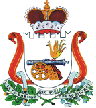 